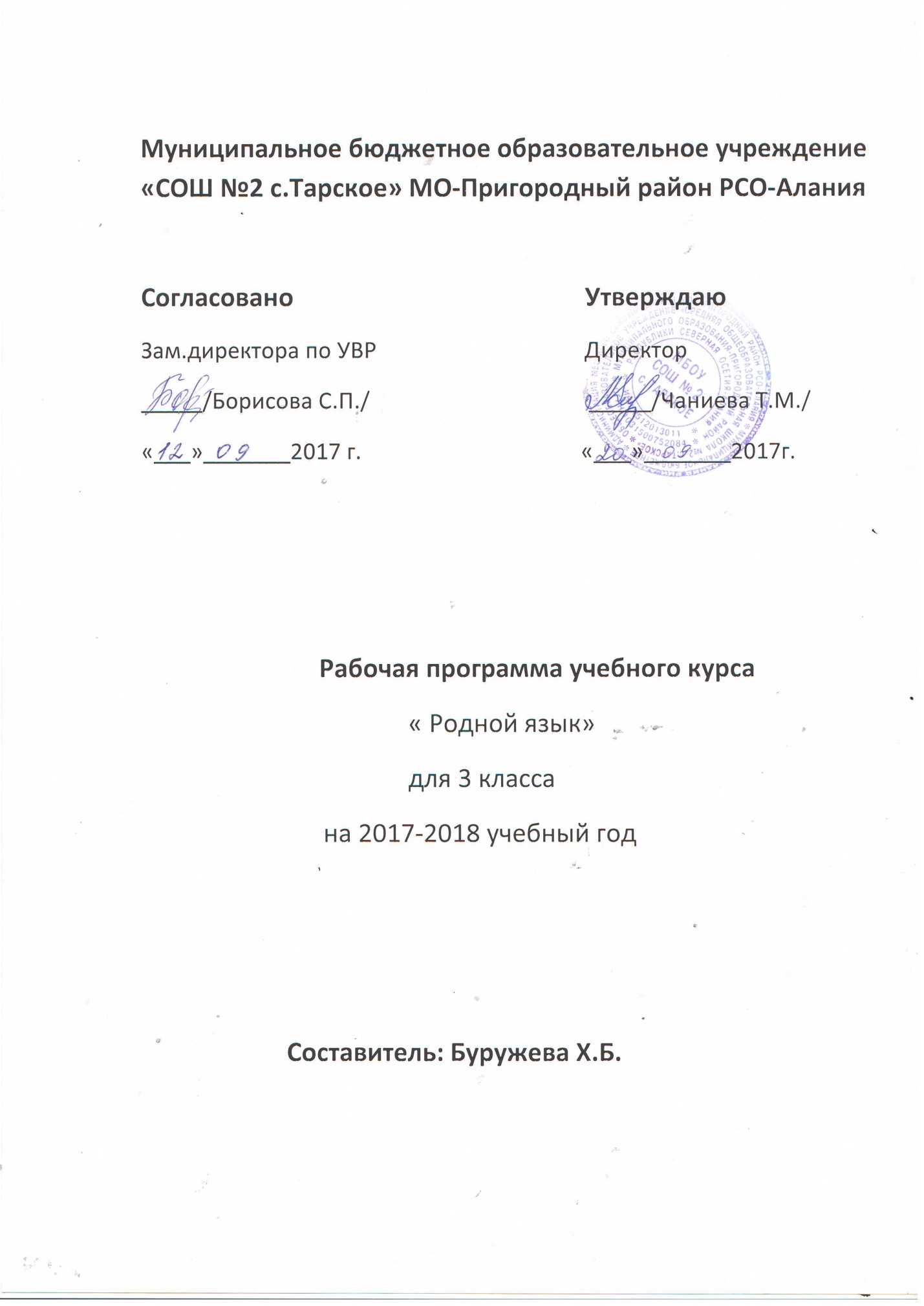 Пояснительная запискак рабочей программе по родному  языку и родному чтению Программа по родному языку и родному чтению для 3 класса .- Учебники родной язык и родное чтение А.З.Гандалоева, Р.И .Оздоев,С.У.Патиев.       Программа по родному языку предусматривает обязательное изучение предмета на  этапе начального общего образования в объёме 136 часа, 4 часа в неделю (2 часа –родного чтения , 2 часа –родного языка).          Согласно действующему учебному плану школы образовательная программа для 3 класса    предусматривает обучение родному  языку в объёме 4 часов в  неделю, в год 136 часов .Общая характеристика учебного предмета.В системе предметов общеобразовательной школы курс родного языка и чтения реализует познавательную и социокультурную цели: познавательная цель связана с представлением научной картины мира, частью которого является язык, на котором говорит ученик, ознакомлением учащихся с основными положениями науки о языке и, как следствие, формированием логического и абстрактного мышления учеников;социокультурная цель включает формирование: а) коммуникативной компетенции учащихся (развитие устной и письменной речи); б) навыков грамотного, безошибочного письма как показателя общей культуры человека.Особенность курса в том, что он представляет собой первоначальный этап изучения системы родного языка. В этот период осуществляется не только подготовка к изучению языка (период обучения грамоте), но и изучение языка на понятийном уровне, доступном детям . Специфика начального курса родного языка заключается в его тесной взаимосвязи с  чтением. Эти два предмета представляют собой единый филологический курс.Задачи и направления изучения родного языка в начальной школе:1) развитие речи, мышления, воображения школьников, способности выбирать средства языка в соответствии с условиями общения, правильно их употреблять в устной и письменной речи, развитие интуиции и «чувства языка»;2) освоение первоначальных знаний о системе родного языка, лексических, фонетических, грамматических средствах языка, овладение элементарными способами анализа изучаемых единиц языка;3) овладение умениями общаться в устной и письменной формах, участвовать в диалоге, составлять несложные монологические высказывания;4) воспитание позитивного эмоционально-ценностного отношения к языку своего народа; пробуждение познавательного интереса к родному слову, стремления совершенствовать свою речь, чувства ответственности за сохранение чистоты языка своего народа.В целом начальный курс родного языка представлен как совокупность понятий, правил, сведений, взаимодействующих между собой и являющихся основой для интеллектуального и коммуникативного развития детей.Место учебного предмета в учебном плане.Согласно базисному  плану образовательных учреждений РФ на 2017-2018 учебный год всего на изучение родного языка и  чтения  в начальной школе выделяется  3 часа в неделю и 1 час компонент в 2,3.классах .Ценностные ориентиры содержания учебного предмета.Изучение родного языка способствует формированию у учащихся представлений о языке как основном средстве человеческого общения, явлении национальной культуры и основе национального самосознания.На уроках родного языка ученики получают начальное представление о нормах литературного языка и правилах речевого этикета, учатся ориентироваться в целях, задачах, условиях общения, выборе адекватных языковых средств для успешного решения коммуникативной задачи.       Родной язык является для учащихся средством развития их мышления, воображения, интеллектуальных и творческих способностей,  каналом социализации личности. Успехи в изучении родного языка во многом определяют результаты обучения по другим школьным предметам.Результаты изучения учебного предмета.                                                         Личностными  результатами изучения  родного языка в начальной школе являются:-осознание языка как основного средства человеческого общения;-восприятие родного языка как явления национальной культуры;-понимание того, что правильная устная и письменная речь является показателем индивидуальной культуры человека;-способность к самооценке на основе наблюдения за собственной речью.Метапредметными  результатами изучения родного языка в начальной школе являются:-умение использовать язык с целью поиска необходимой информации в различных источниках для решения учебных задач;-способность ориентироваться в целях, задачах, средствах и условиях общения;-умение выбирать адекватные языковые средства для успешного решения коммуникативных задач (диалог, устные монологические высказывания, письменные тексты) с учётом особенностей разных видов речи, ситуаций общения;-понимание необходимости ориентироваться на позицию партнёра, учитывать различные мнения и координировать различные позиции в сотрудничестве с целью успешного участия в диалоге;-стремление к более точному выражению собственного мнения и позиции;-умение задавать вопросы. Предметными  результатами изучения родного языка в начальной школе являются:-овладение начальными представлениями о нормах литературного языка (орфоэпических, лексических, грамматических) и правилах речевого этикета;-умение применять орфографические правила и правила постановки знаков препинания (в объёме изученного)  при записи собственных и предложенных текстов;-умение проверять написанное;-умение (в объёме изученного) находить, сравнивать, классифицировать, характеризовать  такие языковые единицы, как звук, буква, часть слова, часть речи, член предложения, простое предложение;-способность контролировать свои действия, проверять написанное.  строить продуктивное взаимодействие и сотрудничество со сверстниками и взрослыми для реализации проектной деятельности (под руководством учителя).Учащиеся получат возможность научиться:выражать свои мысли с соответствующими возрасту полнотой и точностью;быть терпимыми к другим мнениям, учитывать их в совместной работе.                                  Календарно-тематическое                                              Календарно-тематическое                                              Календарно-тематическое                                              Календарно-тематическое                                              Календарно-тематическое             планирование по родному языку                                               в 3 классе                                                                  планирование по родному языку                                               в 3 классе                                                                  планирование по родному языку                                               в 3 классе                                                                  планирование по родному языку                                               в 3 классе                                                                  планирование по родному языку                                               в 3 классе                                                                 №Дата по плану   Д/пофакту   	Тема  урокаД/З1Мукъеи мукъазеи оазаш-алапаш.Стр 4 упр 5.2Дешдакъа.Стр 6 упр 10.3Доккха алап.Стр 7 упр 15.Выучить правила4Шола мукъаза оазаш-алапаш.Стр 9 упр 20.выучить правила.5Шолха алапаш.Стр 11 упр 25.выучить правила.6Диктант.7Г1алаташцара болх.8Шола шолха алапаш.Стр 12 упр 30.9Йиш хоадора хьарак.Стр 13 упр 32 выучить правила.10Къостора хьаракаш.Стр 14 упр 36.11Й1аьхеи лоацеи мукъа оазаш.Стр 16 упр 42.выучить правила.12Й1аьхеи лоацеи мукъа оазашСтр 18 упр 49.13Й1аьхеи лоацеи мукъа оазашСтр 19 упр 51.выучить правила.14Шекон мукъа оазаш.Стр 21 упр 56.15Дешт1ехьенаш.Стр 23 упр 61.выучить правило.16Гаргара дешаш.Стр 24 упр 65.17Контрольный диктант.18Г1алаташцара болх.19Х1амай,белгалоний,дер гойтача дешай ц1ераш.Стр 25 упр 69 20Х1амай,белгалоний,дер гойтача дешай ц1ерашСтр 26 упр 72.21Х1амай,белгалоний,дер гойтача дешай ц1ерашСтр 28 упр 77.22СОЧИНЕНИ .23Г1алаташцара болх.24Предложени.Стр 31 упр 87.25Дувцареи,хаттареи,айдареи предложенеш.Стр 33 упр 93.выучить правила26Дувцареи,хаттареи,айдареи предложенешСтр 34упр 95.27Дувцареи,хаттареи,айдареи предложенешСтр 36 упр 102выучить правило 28Подлежащи.Стр 39 упр 108.29Сказуеми.Стр 42 упр 118.30Контрольный диктант.31Г1алаташцара болх.Стр 43 упр 121.32Карардар.Стр 45 упр 126.выучить правило.33Кертера маьженаш.Стр 49 упр 135. 34Предложене кертерза маьженаш.Стр 50 упр 139.35Предложенена юкъерча дешай бувзам.Стр 52 упр 144. 36Изложени.37Г1алаташцара болх.Стр 53 упр 146.выучить правило.38Деша овла.Цхьа овла бола дешаш.Стр 57 упр156.39Деша чаккхе.Стр 61 упр166.40Дешхьалхе.Стр 63 упр 170.41Суффикс.Стр 69 упр 189.42Зовнеи къореи мукъаза оазаш дош кхоачалуча.Стр 72 упр 197.выучить правило.43Шийна лаларча мукъазача оазашца увш йола мукъаза оаз 1,ЙОВШ ЙОЛА –Р,-РГ,ЯХА МУКЪАЗА ОАЗАШ.Стр 76 упр 208.44Сочинени.45Г1АЛАТАШЦАРА БОЛХ.Стр 77 упр 20946Ц1ЕРДОШ.Стр 80 упр 215.47Ц1ЕРДОШ.Стр 84 упр 225.48Ц1ЕРДЕШАШ таьрахьашца хувцадалар.Стр 89 упр 238.49Ц1ердешай классаш.Стр 93 упр 248.выучить правило.50Кхыча дешашца дувзадаларах ц1ердешаш хувцадалар.Стр 95 упр 25251Кхыча дешашца дувзадаларах ц1ердешаш хувцадалар.Стр 96 упр 254521омадаьр кердадаккхар.Стр 100 упр 265.53Контрольный диктант.54Г1алаташцара болх.Стр 101 упр 267.55Белгалдош.Стр 104 упр 274.выучить правило.56Ло1амеи ло1амзеи белгалдешаш.Стр 108 упр 284.57Белгалдешаш классашца хувцадалар.Стр 111 упр292.58Белгалдешаш таьрахьашца хувцадалар.Стр 113 упр 297.59Хандош.Стр 116 упр 305.60Хандош ханашца хувцадалар.Стр 118 упр 312..61Хандош ханашца хувцадаларСтр 119 упр 316.62Хандош ханашца хувцадаларСтр 121 упр 321.63Сочинени.Стр 123 упр 324.64Шера 1омадаьр кердадаккхар.Стр 126упр 333.65  Контрольный диктант.Стр 128 упр 34066Г1алаташцара болх.1омадаьр кердадаккхар.